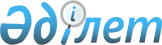 Об утверждении изменений и дополнений в Правила конвертации тенговых депозитов физических и юридических лиц в банках второго уровня в связи с переходом к режиму свободно плавающего обменного курса тенге
					
			Утративший силу
			
			
		
					Постановление Правления Национального Банка Республики Казахстан от 12 апреля 1999 года N 69 Зарегистрирован в Министерстве юстиции Республики Казахстан 12.04.1999г. за N 731. Утратило силу постановлением Правления Национального Банка Республики Казахстан от 8 августа 2016 года № 183
      Сноска. Утратило силу постановлением Правления Национального Банка РК от 08.08.2016 № 183.
      В целях реализации заявления Правительства и Национального Банка Республики Казахстан о дальнейшей политике обменного курса тенге Правление Национального Банка Республики Казахстан постановляет: 
      1. Утвердить прилагаемые изменения и дополнения в Правила конвертации тенговых депозитов физических и юридических лиц в банках второго уровня в связи с переходом к режиму свободно плавающего обменного курса тенге, утвержденные постановлением Правления Национального Банка Республики Казахстан от 5 апреля 1999 года № 62 V990727_ , и ввести их в действие со дня государственной регистрации в Министерстве юстиции Республики Казахстан. 
      2. Юридическому департаменту (Сизова С.И.) совместно с Департаментом банковского надзора (Жумагулов Б.К.) зарегистрировать настоящее постановление и изменения и дополнения в Правила конвертации тенговых депозитов физических и юридических лиц в банках второго уровня в связи с переходом к режиму свободного плавающего обменного курса тенге в Министерстве юстиции Республики Казахстан. 
      3. Департаменту банковского надзора (Жумагулов Б.К.) в пятидневный срок со дня государственной регистрации в Министерстве юстиции Республики Казахстан довести настоящее постановление и изменения и дополнения в Правила конвертации тенговых депозитов физических и юридических лиц в банках второго уровня в связи с переходом к режиму свободно плавающего обменного курса тенге до сведения филиалов Национального Банка Республики Казахстан и банков второго уровня. 
      4. Контроль за исполнением настоящего постановления возложить на заместителя Председателя Национального Банка Республики Казахстан Кудышева М.Т. 
      Председатель Национального Банка 
      тенговых депозитов физических и юридических лиц в банках второго 
      уровня в связи с переходом к режиму свободно плавающего обменного 
      курса тенге, утвержденные постановлением Правления Национального 
       Банка Республики Казахстан от 5 апреля 1999 года № 62 
      1. Пункт 1 изложить в следующей редакции: 
      "1. Конвертации подлежат суммы тенговых депозитов, как до востребования, так и срочных, физических и юридических лиц (за исключением банков и организаций, осуществляющих отдельные виды банковских операций), находившиеся по состоянию на 29 марта 1999 года на банковских счетах в банках второго уровня (далее - банки), на условиях, определенных пунктами 2, 3, 4 и 5 настоящих Правил. 
      При этом в случае, если в период с 29 марта по 2 апреля 1999 года включительно по банковскому счету депозитора осуществлялось снятие (списание) и/или внесение (зачисление) денег, то конвертации подлежит сумма депозита на конец дня 2 апреля 1999 года в пределах остатка суммы депозита на 29 марта 1999 года на банковском счете депозитора. 
      В случае снятия (списания) и/или внесения (зачисления) денег на счет депозитора в период с 5 апреля 1999 года до даты подачи Заявления, предусмотренного пунктом 6 настоящих Правил, конвертации подлежит фактическая сумма депозита, находящаяся на счете депозитора на дату подачи заявления, в пределах остатка на конец дня 2 апреля 1999 года, но не более остатка денег на счете депозитора на 29 марта 1999 года. 
      Примеры определения суммы депозита, подлежащей конвертации, прилагаются к настоящим Правилам (Приложение № 3).". 
      2. Второе предложение пункта 4 изложить в следующей редакции: 
      "Выплата начисленного по состоянию на дату переоформления депозита вознаграждения (интереса) осуществляется банком на условиях ранее заключенного депозитного договора.". 
      3. Пункт 5 дополнить абзацем вторым следующего содержания: 
      "В случае досрочного изъятия депозитором по собственной инициативе денег (всей или частичной суммы) со счета переоформленного депозита конвертация депозита в доллары США на условиях, определенных настоящими Правилами, банком не производится. 
      В случае досрочного изъятия денег со счета переоформленного депозита третьими лицами, имеющими право изымать деньги со счета депозитора без его согласия в соответствии с законодательством, конвертация производится по остатку денег на указанном счете после списания требуемой суммы без права довнесения депозитором денег на данный счет.". 
      4. В пункте 9 и 10 слова "договоре", "договор", "договора", 
      "договору" заменить словами "договоре (дополнительном соглашении)", 
      "договор (дополнительное соглашение)", "договора (дополнительного 
      соглашения)", "договору (дополнительному соглашению)" соответственно.
      5. Пункт 15 после слов "депозитным договором" дополнить словами 
      "и/или дополнительным соглашением". 
      Председатель Национального Банка
      Примеры определения суммы депозита, подлежащей конвертации
      Пример 1:
      По состоянию на 29.03.99 г. остаток на банковском счете депозитора 
      составлял 10000 тенге.
      02.04.99 г. депозитор вложил на свой счет еще 6000 тенге, увеличив остаток на конец дня на своем банковском счете до 16000 тенге. В дальнейшем изменения по счету не происходили, и на момент подачи депозитором в банк заявления остаток на его банковском счете составлял 16000 тенге. 
      В данном случае конвертации подлежит сумма депозита в пределах остатка по состоянию на 29 марта 1999 года, то есть 10000 тенге. 
      Пример 2: 
      По состоянию на 29.03.99 г. остаток на банковском счете депозитора составлял 10000 тенге. 
      31.03.99 г. депозитор снял со своего счета 4000 тенге, в результате чего остаток на конец дня 31.03.99 г. составил 6000 тенге. 
      02.04.99 г. депозитор вложил на свой счет 2000 тенге, увеличив остаток на конец дня на своем банковском счете до 8000 тенге. В дальнейшем изменения по счету не происходили и на момент подачи депозитором в банк заявления (08.04.99 г.) остаток на его банковском счете составлял 8000 тенге. 
      В данном случае конвертации подлежит сумма депозита по состоянию на конец дня 2 апреля 1999 года в пределах остатка по состоянию на 29 марта 1999 года, то есть 8000 тенге. 
      Пример 3: 
      По состоянию на 29.03.99 г. остаток на банковском счете депозитора составлял 10000 тенге. 
      30.03.99 г. депозитор снял со своего счета 1000 тенге, в результате чего на конец этого дня и последующие даты по 02.04.99 г. включительно остаток денег на банковском счете депозитора составлял 9000 тенге. 
      07.04.99 г. депозитор снял со своего счета еще 2000 тенге и до подачи заявления в банк не осуществлял операций по своему счету. Таким образом, когда депозитор обратился в банк с заявлением (08.04.99 г.) остаток на его счете составлял - 7000 тенге. 
      В данном случае конвертации подлежит сумма депозита на дату 
      подачи заявления, т.е. 7000 тенге. 
      Пример 4: 
      По состоянию на 29.03.99 г. остаток на банковском счете депозитора 
      составлял 10000 тенге. 
      30.03.99 г. депозитор снял со своего счета 2000 тенге, в 
      результате чего на конец этого дня и последующие даты по 02.04.99 г. 
      включительно остаток денег на банковском счете депозитора составлял 8000 
      тенге. 
      07.04.99 г. депозитор внес на свой счет 12000 тенге. 
      08.04.99 г. депозитор подал заявление на переоформление депозита. 
      Таким образом, когда депозитор обратился в банк с заявлением 
      (08.04.99 г.) остаток на его счете составлял 20000 тенге. 
      В данном случае конвертации подлежит сумма депозита на конец дня 
      02.04.99 г., т.е. 8000 тенге. 
      Пример 5: 
      По состоянию на 29.03.99 г. остаток на банковском счете депозитора 
      составлял 10000 тенге. 
      30.03.99 г. депозитор внес 4000 тенге и не осуществлял операций по своему счету до 8.04.99 г. Таким образом, на конец дня 02.04.99 г. остаток на счете депозитора составлял 14000 тенге. 
      08.04.99 г. депозитор внес 9000 тенге, общий остаток на его счете 
      на конец указанного дня составил 23000 тенге. 09.04.99 г. депозитор 
      подал заявление на переоформление депозита. 
      В данном случае конвертации подлежит сумма депозита по состоянию 
      на 29.03.99 г., т.е. 10000 тенге. 
      Пример 6: 
      Из 10000 тенге депозита, подлежащего конвертации, депозитор подал 
      заявление на конвертацию только 6000 тенге (60 % депозита). 
      В данном случае, переоформлению с последующей конвертацией 
      подлежит только 6000 тенге, которые согласно пункту 10 Правил 
      учитываются банком отдельно на вновь открываемом специальном 
      балансовом счете. 
      Оставшиеся 4000 тенге учитываются на прежнем счете и не подлежат 
      конвертации.
      (Специалисты:
       Цай Л.Г.
       Жакупова Э.) 
					© 2012. РГП на ПХВ «Институт законодательства и правовой информации Республики Казахстан» Министерства юстиции Республики Казахстан
				Утвержденыпостановлением Правления
Национального Банка
Республики Казахстан
от 12 апреля 1999 года № 69Изменения и дополнения в Правила проведения конвертации Приложение № 3
к Правилам проведения конвертации
тенговых депозитов физических и
юридических лиц в банках второго
уровня в связи с переходом к режиму
свободно плавающего обменного курса
тенге, утвержденных постановлением
Правления Национального Банка
Республики Казахстан № 62 от 05.04.99 г.